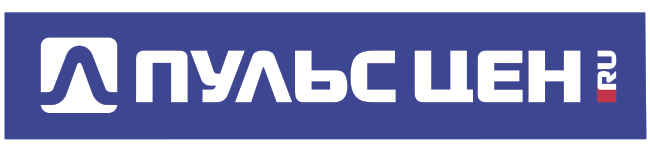 Старший модератор23 000 руб. График: совмещение Портал Пульс Цен - крупнейшая в России площадка для бизнеса, открывает вакансию Старший модератор Требования: • Ответственность. • Способность обрабатывать большой объем информации. • Желателен опыт работы контент-менеджером, специалистом call-центра, службы поддержки клиентов. • Опытный пользователь ПК и интернет. Обязанности: • Модерация контента (товары на портале Pulscen.ru). • Координация надомных модераторов, распределение нагрузки. • Контроль качества.• Формирование отчетов (ежедневных, ежемесячных) Условия работы: • Возможность самостоятельно планировать график: присутствие в офисе не менее 6   ч. в течение рабочего дня, пятидневка понедельник – пятница. • Обучение. Профессиональная позитивная команда. • Удобный офис в Центре города.Менеджер по персоналу Дорофеева Юлия 376-58-59 